Herhangi bir nedenden dolayı genel sağlık sigortası kapsamından çıkmam ve sağlık raporu almam durumunda KTÜN Fakülte/Yüksekokul Staj Birimini en geç 1 hafta içerisinde bilgilendireceğimi, bilgi vermediğim takdirde Sosyal Güvenlik Kurumu tarafından okuluma uygulanacak yaptırımlar sonucu doğacak ceza ve prim borçlarını ödeyeceğimi taahhüt ve beyan ederim.Öğrencinin Staj Yapmak İstediği Günler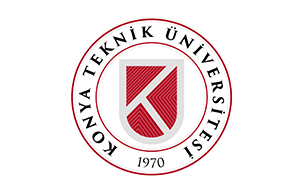 KONYA TEKNİK ÜNİVERSİTESİİSTEĞE BAĞLI STAJ PROGRAMI KABUL FORMU(EK-2)Pazartesi        Salı  Çarşamba      Perşembe       Cuma       Cumartesi  Pazar   İŞYERİ İLE İLGİLİ BİLGİLERİŞYERİ İLE İLGİLİ BİLGİLERİŞYERİ İLE İLGİLİ BİLGİLERİŞYERİ İLE İLGİLİ BİLGİLERİŞYERİ İLE İLGİLİ BİLGİLERİŞYERİ İLE İLGİLİ BİLGİLERİŞYERİ İLE İLGİLİ BİLGİLERİŞYERİ İLE İLGİLİ BİLGİLERİş Yerinin AdıİşyeriAdresiİşyeriTelefon NoMevcut Olan BirimlerEvetHayırİşyeriFaks NoÜretim TesisiİşyeriE- PostaLaboratuvarİşyeri*Adı SoyadıAr-Geİşyeriİrtibat Kurulacak      Kişi*TelefonPazarlamaİşyeri*E-PostaDiğer (belirtiniz)İşyeriÇalışan BilgileriLisans mezunu ve üzeri çalışan sayısıLisans mezunu ve üzeri çalışan sayısıİşyeriÇalışan BilgileriStajyerin bölümünden mezun/çalışan sayısıStajyerin bölümünden mezun/çalışan sayısıİşyeriÇalışan BilgileriTeknik Eleman SayısıTeknik Eleman SayısıFİRMA YETKİLİSİFİRMA YETKİLİSİFİRMA YETKİLİSİFİRMA YETKİLİSİFİRMA YETKİLİSİFİRMA YETKİLİSİKurum/ Kuruluş YetkilisiUnvanı Adı SoyadıKurum/ Kuruluş YetkilisiUnvanı Adı SoyadıStaj Başlama TarihiStaj Başlama TarihiStaj Bitiş TarihiOnay Kurum/ Kuruluş(Kurum/Kuruluş Kaşesi ve İmza)….….. /…...... / ….…....….….. /…...... / ….….....…... / …..... / ……...…BÖLÜM STAJ KOMİSYONU ONAYIBÖLÜM STAJ KOMİSYONU ONAYIBÖLÜM STAJ KOMİSYONU ONAYIBÖLÜM STAJ KOMİSYONU ONAYIBÖLÜM STAJ KOMİSYONU ONAYIBÖLÜM STAJ KOMİSYONU ONAYIStaj KomisyonuStaj KomisyonuStaj KomisyonuAdıSoyadıSoyadıTarihTarihOlur (İmza)….…. / …....... / …...….…….…. / …....... / …...….…Konya Teknik Üniversitesi, Mühendislik ve Doğa Bilimleri Fakültesi Ardıçlı Mah. Rauf Orbay Cad. 42250, Selçuklu/KONYATel          : 0(332) 205 15 00Fax         : 0(332) 241 06 35Web       : www.ktun.edu.tr